FÖRÄLDRAINFO SIS P11/12 230424Tränare/LedareRikard Swarup – Huvudtränare, 076 306 86 44Marcus Wremp – Tränare, 072 066 53 66Patrik Petersson – Tränare, 073 506 95 57Maria Rapp – Administrationsansvarig, 076 669 88 52 Serie P2011 V blå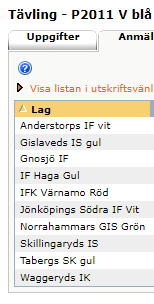 Vi har för närvarande tre spelare med som är födda 2012 och en spelare som är född 2010.   Resten är födda 2011.TräningsdagarMåndagar och Torsdagar 18:30 – 20:00. Vi får gå på Movalla redan v. 17 så fr.o.m. torsdagsträningen 27/4 kör vi på Movalla. Vi kommer försöka lösa så att Rikard kan vara med varje träning medan Marcus och Patrik alternerar och jag hoppar in om ngn annan får förhinder.Vi tänker att vi avslutar fysträningarna som vi haft på söndagarna på Gröne Lund nu när vi kör lägre pass på Movalla och bakar in kondition och styrka där men märker vi att det behövs mer specifik kondition och styrka kan det bli att vi lägger in ett extra pass då & då.Det är lite ont om omklädningsrum då flera av dessa behöver repareras men om ni inte hör ngt annat så har vi alltid tillgång till ett omklädningsrum vid träning och match och samlas där enligt samlingstiden på laget.se. Det är ok att komma ombytt till träning om man vill men samling sker i det omklädningsrum som står på tavlan i korridoren utanför vaktmästarnas kontor.MatchdagarVi har försökt att lägga så många matcher som möjligt på söndag fm kl 11:00. Har inte det fungerat så ligger det ofta på vår träningstid. Alla träningar och matcher ligger upplagda på laget.se så titta gärna i vår kalender där. Vi har redan bett om att flytta en bortamatch, mot WIK som låg på söndagen i midsommarhelgen, den kommer med största sannolikhet spelas på onsdagen samma vecka i stället.Vad gäller matchdeltagande så kommer vi att göra som vanligt att träningsnärvaro ligger till grund för om man kallas till match. Vi är dock ganska många spelare vilket är väldigt roligt så man kommer tyvärr att få stå över ngn match då och då men vi ser gärna att man då kommer och tittar på, och hejar fram laget. Vi har varit 18 aktiva som mest i år och troligtvis kommer det tillkomma några killar till nu när vi kör igång på Movalla.Matchkläder delas ut vid spelarens första matchtillfällen – vi har fått helt nya, svarta, matchställ för i år.Första matchen är hemma på Movalla redan nu på söndag 30/4 mot Anderstorp och förhoppningsvis så kan kallelse skickas ut till spelarna redan nu ikväll 24/4. FrånvaroSKA rapporteras. Antingen kan man göra det i den gemensamma messengergruppen eller till ngn av oss och då främst till Rikard eller till mig. Gör detta i så god tid som möjligt. Gå även in och titta på matcherna i kalendern och meddela gärna redan nu om det är ngn match ni inte kan så slipper vi ev. ändra om flera ggr i uttagningen. Det kan möjligtvis bli så att vi försöker oss på att kalla spelarna till träning och match genom laget.se.KiosklistaDet kommer även i år finnas en kiosklista för våra hemmamatcher. Detta är en chans att tjäna in en peng till laget. Godis och läsk etc finns samt en QR kod för betalning men vi vill gärna att man t.ex. bakar en kaka/bulle etc som man kan sälja för tio kr. Det går även att grilla korv på gasolgrill men dubbelkolla gärna med mig först så att vi säkert har korv med tillbehör. Kan man inte den tilldelade tiden får man själv ansvara för att byta med ngn.Vår lilla stadDet är många som fortfarande inte redovisat försäljningen av rabatthäftena. 400kr (200kr/st.) ska Swishas till mig gärna idag då jag ska betala in detta imorgon 25/4.Medlemsavift/DeltagaravgiftV.v. se nedan information-------------------------------------------------------------------------------------------------Det finns två avgifter man betalar för att få spela fotboll i SIS. För att få spela fotboll i SIS så måste man först och främst vara medlem i Skillingaryds IS. Medlem kan man vara enskilt eller hela familjen. Finns mer info här: https://www.sis.nu/Page/419884Medlemsavgift hanteras av SIS huvudstyrelse och skickas ut en gång om året. I år kommer detta hanteras genom att du får en faktura på mail via laget.se. Enligt uppgift ska faktura för medlemsavgiften komma snart. Om ni har frågor på detta kan ni vända er till kansliet. För seriespelande ungdomar tar vi även ut en deltagaravgift. SIS fotboll har kostnader för material, matchställ, cuper, utbildningsläger, planhyror, serie anmälan, avslutningar och mycket annat som deltagaravgiften används till att finansiera. Vi i SIS har om man jämför med andra relativt låg deltagaravgift och förutom att vi är generösa med cupbidrag till lagen så går nästan halva deltagaravgiften tillbaka till laget i form av lagbidrag. -------------------------------------------------------------------------------------------------Det är således två olika avgifter som måste betalas dels medlemsavgiften på 300kr för enskild medlem eller 500 kr för en hel familj, samt deltagaravgiften på 600kr som måste betalas för varje enskild spelare i ett seriespelande lag.Medlemsavgiften kommer på separat faktura/mail från styrelsen/kansliet men deltagaravgiften vill jag swishas till mig så snart som möjligt. Skulle det vara så att man i dessa ändå något svåra ekonomiska tiderna, absolut inte har möjlighet och utrymme att betala deltagaravgiften så ta kontakt med mig så snart som möjligt.Spelformen 7-7Vi spelar även i år 7 mot 7. Speltiden är då 3x20 min vid enskild match (3x15 min vid fler matcher (2-3 st)). Man spelar med sex utespelare och en målvakt och rekommendationen från Svenska Fotbollsförbundet är att ha tre avbytare per lag. Man gör fria byten men där rekommenderar SvFf byten företrädesvis i pauserna.Vi spelar med en sk ”retreatlinje” vilket innebär att vid målvaktsutkast eller när målvakten fångat bollen måste motståndarlaget backa till en viss linje innan bollen kan släppas i spel igen. Det rekommenderas att en ev. utvisad spelare får ersättas av en annan spelare och om man ligger under med fyra mål eller mer får det laget som ligger under ha åtta spelare på plan tills ställningen är lika. Vi kör fortfarande inte med offside men vi övar mkt på det för att det kommer vi att köra igång med nästa år då vi går upp till 9 mot 9 och vi känner att det är en relativt stor omställning i spelet så därför börjar vi öva på det redan nu.ÖVRIGTMarknad 6/5. Här skulle föreningen (fotbollssektionen) behöva 12 personer totalt (vuxna) som kan tänka sig att hjälpa till i SIS namn. Det gäller ca 2h. (10-12 eller 12-14) som man står på torget vid hoppborgen eller vid ”Bärgningsbilen”. Meddela gärna mig så snart ni kan om ni har möjlighet att hjälpa till så kan jag vidarebefordra detta.Uppförande. Vi kommer inte heller i år att acceptera ett otrevligt språk eller otrevligt bemötande av lagkamrater/domare/tränare/motståndare! I så fall tas detta upp med spelaren vid första tillfället men märker vi att vi inte når fram och att det återupprepas kontaktar vi vårdnadshavare. Det kan vara så att man plockas av från träningen en stund för att få hoppa in vid senare tillfälle alternativt blir utbytt om det gäller match.Vi är väldigt tacksamma om ni redan nu tar upp detta med era barn vid tillfälle då det redan varit några incidenter när det förekommit otrevligheter mot både tränare men främst mot lag som tränat samtidigt som oss.Är det något man känner att man vill ta upp gällande oss tränare/ledare så hoppas vi att killarna känner det förtroendet för oss att man kan prata med någon av oss fyra direkt  eller att man ber någon annan vuxen att ta upp det med någon av oss.Kontaktuppgifter ska lämnas in. Det dokument som delas ut under föräldramötet vill jag ha tillbaka så snart som möjligt och där ingår även ett ev. medgivande om att vi publicerar ev foton och/eller namn på Laget.se främst,men vi hoppas även kunna börja använda oss mer av appen ”min fotboll” där man kan registrera resultat i realtid t.ex.Detta dokument ser ni även bifogat så ni som inte hade tillfälle att vara med på mötet ber jag skriva ut dokumentet och lämna tillbaka det till mig.Alla vi ledare inom föreningen måste lämna in ett utdrag ur polisen belastningsregister varje år.Rikard går även SvFf’s ledarutbildning som i år anordnas av WIK.